Wasn’t That A PartyTom Paxton 1973 (as covered by The Rovers aka The Irish Rovers in 1980)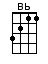 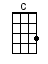 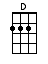 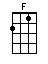 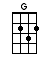 < WE LOVE KEY CHANGES! >INTRO:  / 1 2 / 1 2 / [F] / [F] / [F] / [F]Could’ve been the [F] whiskey, might’ve been the gin [F]Could’ve been the [F] three or four six-packs, I don’t knowBut [F] look at the mess I’m inMy head is like a [Bb] football, I think I’m gonna [F] die [F]Tell me [C] me, oh me, oh [C] myWasn’t that a [F] party [F]Someone took a [F] grapefruit, wore it like a hat [F]I saw [F] someone under my kitchen table [F] Talkin’ to my old tom catThey were talkin’ about [Bb] hockey, the cat was talkin’ [F] back [F]Long about [C] then everythin’ went [C] blackWasn’t that a [F] party [F]I’m sure it’s just my [Bb] mem’ry[Bb] Playin’ tricks on [F] me [F]But I [G] think I saw my buddyCuttin’ [G] down my neighbour’s [C] treeCould’ve been the [F] whiskey, might’ve been the gin [F]Could’ve been the [F] three or four six-packs, I don’t knowBut [F] look at the mess I’m inMy head is like a [Bb] football, I think I’m gonna [F] die [F]Tell me [C] me, oh me, oh [C] myWasn’t that a [F] party [F]INSTRUMENTAL:[F] / [F] / [F] / [F] /[Bb] / [Bb] / [F] / [F] / [C] / [Bb] / [F] / [F]Billy, Joe, and [Bb] Tommy[Bb] Well they went a little [F] far [F]They were [G] sittin’ in my back yard, blowin’ on a sirenFrom [G] somebody’s police [C] carSo you see, Your [F] Honour, it was all in fun [F]That little bitty [F] track meet down on Main Street Was just to [F] see if the cops could runWell they run us in to [Bb] see you, in an alcoholic [F] haze [F]I sure can [C] use those thirty days To recover from the [F] party / [F] [D] Could’ve been the[G] Whiskey, might’ve been the gin [G]Could’ve been the [G] three or four six-packs, I don’t knowBut [G] look at the mess I’m inMy head is like a [C] football, I think I’m gonna [G] die [G]Tell me [D] me, oh me, oh [D] myWasn’t that a [G] party [G]Could’ve been the [G] whiskey, might’ve been the gin [G]Could’ve been the [G] three or four six-packs, I don’t knowBut [G] look at the mess I’m inMy head is like a [C] football, I think I’m gonna [G] die [G]Tell me [D] me, oh me, oh [D] myWasn’t that a [G] party [G]Wasn’t that a [G] party [G]Wasn’t that a [G] party [G]www.bytownukulele.ca